Кризис трех лет у детей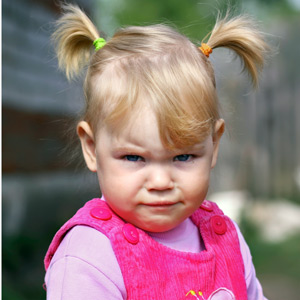 Мы наслышаны о возрастных кризисах, от которых никому никуда не деться. Но хочется рассказать  о кризисе 3 лет. Это серьезный кризис в жизни вашего ребенка. При этом он немало хлопот приносит всем членам семьи. Во всеоружии готовимся мы к заветной дате: 3 года. Благополучно переживший этот участок жизни – последующими кризисами вряд ли кого испугаешь.  Три года – возраст открытий и находок, возраст пробуждения фантазии и осознания себя как личности. Возраст, когда ребенку так хочется ощутить себя взрослым и самостоятельным! В этом возрасте, мальчики уже четко осознают свою половую принадлежность, а девочки стремятся во всем подражать маме, как идеалу взрослой женщины. Ярко выраженная особенность данного периода - кризис трех лет. У малышей он может проявляться по разному, но основными «симптомами» являются крайнее упрямство, негативизм и своеволие. Кризис 3 лет связан с осознанием  себя как активного участника событий в мире предметов. Важным является проявление воли у малыша. В этот период взаимоотношения ребенка и взрослого оборачиваются тяжелым испытанием. Малыш начинает сравнивать себя с взрослыми и хочет пользоваться такими же правами, выполнять такие же действия. Он отстаивает свою независимость и самостоятельность в упорном стремлении поступить так, а не иначе, ощутив прелесть и возбуждающую тревогу от собственного волеизъявления. Это  настолько захватывает его, что он начинает осознанно противиться воле взрослого,  и открыто противопоставлять свои желания его ожиданиям. Попытки общения с ребенком в рамках сложившихся до этого отношений могут привести к поддержанию противостояния, упрямства и негативизма.  Казалось бы, еще вчера ребенок с удовольствием выполнял все несложные поручения, и вдруг он начинает все делать «наоборот» - убегает, когда его зовут, раздевается, когда просят одеться теплее. Порою, кажется, что он забыл все слова, кроме «Нет» и «Не хочу». Не зная, как реагировать на истерики и демонстративное неподчинение, родители теряются и сердятся.  Все эти симптомы развиваются внутри отношений взрослого и ребенка.  Именно взрослый должен найти выход из ситуации, в которой ребенок глубоко переживает свою обособленность от других. Ведь, настаивая на своем, ребенок утверждает свою самостоятельность, он еще не в силах оценить правильность своих поступков, но данный период имеет для него огромное положительное значение. Граница между ранним и дошкольным возрастом – один из наиболее трудных моментов в жизни ребенка. Это разрушение, пересмотр старой системы отношений с людьми, определение собственного «Я». Ребенок, отделяясь от взрослых, пытается установить с ними новые, более глубокие отношения. Появляется феномен «Я сам». Новые формы отношения с окружающими – кризис социальных отношений. Все это влечет за собой появление таких реакций, как:Негативизм – отрицание условий взрослых и сопротивление им. Негативная реакция не на само действие, которое он отказывается выполнять, а на требование или просьбу взрослого. Главный мотив действия – сделать наоборот.  Меняется мотивация поведения ребенка. В 3 года он впервые становится способен поступать вопреки своему непосредственному желанию. Поведение ребенка определяется не этим желанием, а отношениями с другим, взрослым человеком. Мотив поведения уже находится вне ситуации, данной ребенку. Упрямство -  это реакция ребенка, который настаивает на чем – то , потому что ему этого очень хочется,  что он сам об этом сказал взрослым и требует, чтобы с его мнением считались. Строптивость. Она направлена не против конкретного взрослого, а против всей сложившейся в раннем детстве системы отношений, против принятых в семье норм воспитания. Ярко проявляется стремление к самостоятельности: ребенок хочет все делать и решать сам. В принципе это положительное явление, и по мере возможностей необходимо разрешать ребенку делать какие-то вещи самому. Но во время кризиса усиленное желание самостоятельности приводит к своеволию, она часто неадекватна возможностям ребенка и вызывает дополнительные конфликты с взрослыми.  У некоторых детей конфликты с родителями становятся регулярными, они как бы постоянно находятся в состоянии войны с ними. В этих случаях говорят о протесте, бунте. В семье с единственным ребенком может появиться деспотизм. Если в семье несколько детей, вместо деспотизма обычно возникает ревность. Это же стремление к власти здесь выступает как источник ревнивого отношения к другим детям, которые не имеют почти никаких прав в семье, с точки зрения малыша, который эгоцентричен в силу его возраста и развития (чувствует и расценивает как значимые только собственные желания, переживания и потребности).Обесценивание. Трехлетний ребенок может начать ругаться (обесцениваются старые правила поведения, привязанности к старым вещам,  отбросить или даже сломать любимую игрушку, предложенную не вовремя  и т. п.). У ребенка изменяется отношение к другим людям и к самому себе. Он психологически отделяется от близких взрослых. Хотелось бы рекомендовать родителям несколько советов по преодолению кризиса 3 лет:Нельзя постоянно ругать и наказывать ребенка за все неприятные для вас проявления его самостоятельности.Не говорить "да", когда необходимо твердое "нет".Не пытаться любыми путями сгладить кризис, помня, что в результате его у ребенка может повыситься чувство ответственности.Не приучать малыша к легким победам, давая повод для самовосхваления: потом любое поражение для него станет трагедией. И в то же время не подчеркивать свою силу и превосходство над ним, противодействуя ему во всем, это приведет или к безразличию во всем, или к разным видам завуалированного мщения исподтишка.Запомните: все, что происходит с ребенком, мы рассматриваем и оцениваем с позиции взрослого, многого, не понимая при этом. Большинство родителей пугаются кризиса только потому, что им не с кем сравнивать своего малыша.Чтобы кризис прошел благополучно, любите ребенка.